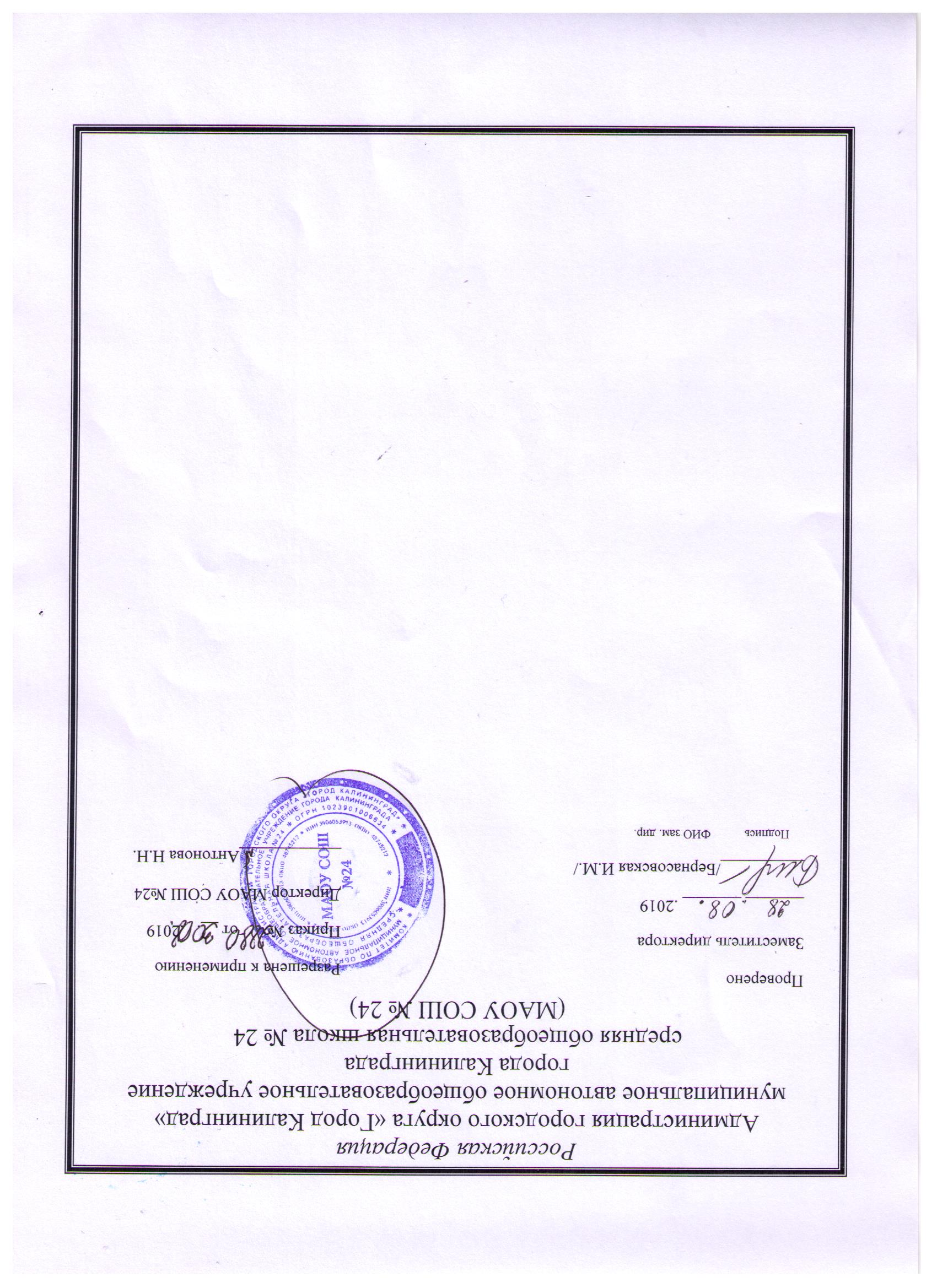 Рабочая образовательная программа « География» базовый уровень, 7класс(ФГОС ООО)                    / на основе Примерной программы основного общего образования по географии « География Земли» под реакцией И.В. Душиной.- М.: Дрофа, 2014                          Составитель:                                                                               Равская Л.П., учитель географии                                                 МАОУ СОШ №24Калининград   2019Планируемые результаты освоения учебного предметаЛичностные результаты освоения курсаОбучающийся должен:осознавать себя жителем планеты Земля и гражданином России;
осознавать целостность природы, населения и хозяйства Земли, материков, их крупных районов и стран;осознавать значимость и общность глобальных проблем человечества;
овладеть на уровне общего образования законченной системой географических знаний, умений и навыками их применения в различных жизненных ситуациях;проявлять эмоционально-ценностное отношение к окружающей среде, к необходимости ее сохранения и рационального использования;проявлять патриотизм, любовь к своей местности, своему региону, своей стране;уважать  историю, культуру, национальные особенности, традиции и обычаи других народов;уметь с позиций социальных норм собственные поступки и поступки других людей;
уметь взаимодействовать с людьми, работать в коллективе, вести диалог, дискуссию, вырабатывая общее решение;уметь ориентироваться в окружающем мире, выбирать цель своих действий и поступков, принимать решения.Метапредметным результатом освоения курса является формирование универсальных учебных действий (УУД) Регулятивные УУД:самостоятельно обнаруживать и формулировать учебную проблему, определять цель;определять критерии  для сравнения фактов, явлений, событий, объектов;выдвигать версии решения проблемы, осознавать (и интерпретировать в случае необходимости) конечный результат, выбирать средства достижения цели из предложенных, а также искать их самостоятельно;составлять (индивидуально или в группе) план решения проблемы (выполнения проекта);работая по плану, сверять свои действия с целью и, при необходимости, исправлять ошибки самостоятельно (в том числе и корректировать план);в диалоге с учителем совершенствовать самостоятельно выбранные критерии оценки.Познавательные УУД:анализировать связи соподчинения и зависимости между компонентами объекта;выявлять причинно-следственные связи;осуществлять сравнение и классификацию, самостоятельно выбирая критерии для указанных логических операций;строить логическое рассуждение, включающее установление причинно-следственных связей;создавать схематические модели с выделением существенных характеристик объекта;составлять тезисы, различные виды планов (простых, сложных и т. п.);преобразовывать информацию из одного вида в другой (таблицу в текст и т. д.);                      определять возможные источники необходимых сведений, производить поиск информации, анализировать и оценивать ее достоверность.Коммуникативные УУД:самостоятельно организовывать учебное взаимодействие в группе (определять общие цели, договариваться друг с другом и т. д.);выслушивать и объективно оценивать другого;в дискуссии уметь выдвинуть аргументы и контраргументы;учиться критично относиться к своему мнению, с достоинством признавать ошибочность своего мнения и корректировать его;понимая позицию другого, различать в его речи: мнение (точку зрения), доказательство     (аргументы), факты (гипотезы, аксиомы, теории);уметь взглянуть на ситуацию с иной позиции и договариваться с людьми иных позиций;уметь вести диалог, вырабатывая общее решение.Использовать приобретенные знания и умения в практической деятельности и повседневной жизни для:сохранения здоровья и соблюдения норм экологического поведения;сохранения окружающей среды и социальноответственного поведения в ней;адаптации к условиям проживания на определенной территории;самостоятельному оцениванию уровня безопасности окружающей среды как сферы жизнедеятельности.Предметные  результаты обученияОбучающийся должен уметь:называть и показывать материки и части света, острова и полуострова, крупные формы рельефа, океаны и моря, заливы, проливы, течения, реки, озера,  наиболее крупные страны мира;объяснять зависимость размещения крупных форм рельефа от строения земной коры, зональность в распределении температуры воздуха, атмосферного давления, осадков, природных зон, изменения свойств океанических вод, влияние природы на жизнь и деятельность человека;описывать климат отдельных климатических поясов и территорий, отдельные природные комплексы с использованием карт, особенности природы и основные занятия населения стран;определять географическое положение объектов их отличительные признаки;приводить примеры материковых, вулканических и коралловых островов, основных типов воздушных масс, природных зон, природных комплексов, изменения природы материков под влиянием хозяйственной деятельности человека, влияния природы на жизнь людей, примеры, подтверждающие закономерности географической оболочки – целостность, ритмичность, зональность;читать и анализировать разные виды карт, давать характеристику карты;составлять простейшие схемы взаимодействия природных комплексов.рассказывать об основных путях расселения человека по материкам, главных областях современного расселения, разнообразии видов хозяйственной деятельности человека.Планируемые предметные результаты освоения учебного предмета  «География»Обучающийся научится:- использовать различные источники географической информации (картографические, статистические, текстовые, видео- и фотоизображения, компьютерные базы данных) для поиска и извлечения информации для решения учебных и практико-ориентированных задач;- анализировать, обобщать и интерпретировать географическую информацию;- находить и формулировать зависимости и закономерности;- определять и сравнивать качественные и количественные показатели, характеризующие географические объекты, процессы и явления, их положение в пространстве по географическим картам разного содержания;- в процессе работы с одним или несколькими источниками географической информации выявлять содержащуюся в них противоречивую информацию;- составлять описание географических объектов, процессов и явлений с использованием разных источников географической информации;- представлять в различных формах географическую информацию необходимую для решения учебных и практико-ориентированных задач.- овладеет основными навыками нахождения, использования и презентации географической информации;- использовать разнообразные географические знания в повседневной жизни для объяснения и оценки разнообразных явлений и процессов, самостоятельно оценивать уровень безопасности окружающей среды, адаптации к условиям проживания, соблюдать меры безопасности в случае природных стихийных бедствий и техногенных катастроф.Обучающийся получит возможность научиться:- объяснять зависимость размещения крупных географических объектов от особенностей строения Земли;- самостоятельно приобретать новые знания и умения;- моделировать географические объекты и явления при помощи компьютерных программ.- различать изученные географические объекты, процессы и явления, сравнивать географические объекты, процессы и явления на основе известных характерных свойств и проводить их простейшую классификацию;- использовать знания о географических законах и закономерностях, о взаимосвязях между изученными географическими объектами процессами и явлениями для объяснения их свойств, условий протекания и географических различий;- проводить с помощью приборов измерения температуры, влажности воздуха, атмосферного давления, силы и направления ветра, абсолютной и относительной высоты, направления и скорости течения водных потоков;- оценивать характер взаимодействия деятельности человек и компонентов природы в разных географических условиях, с точки зрения концепции устойчивого развития;- использовать знания о географических явлениях в повседневной жизни для сохранения здоровья и соблюдения норм экологического поведения в быту и окружающей среде;- приводить примеры, показывающие роль географической науки в решении социально-экономических и геоэкологических проблем человечества; примеры практического использования географических знаний в различных областях деятельности;- воспринимать и критически оценивать информацию географического содержания в научно-популярной литературе и средствах массовой информации;- создавать письменные тексты и устные сообщения о географических явлениях на основе нескольких источников информации, сопровождать выступление презентацией.Содержание тем учебного курсаВВЕДЕНИЕ Что изучают в курсе. Возрастающая зависимость состояния природы материков и океанов от деятельности человека. Практическое значение географических знаний. Многообразие источников географической информации.Как открывали мир «Открытие» Земли. Основные этапы накопления знаний о Земле, ее природе и населении.Практическая работа№1. Обучение простейшим приемам работы с источниками географической информации (картами, дневниками путешествий, справочниками, словарями и др.).Роль, свойства и виды карт. Явления и процессы, обозначаемые на картах, способы их изображения. Решение задач с использованием карты.Практическая работа№2. Определение по картам и глобусу расстояний между точками в градусах и километрах.РАЗДЕЛ 1Тема 1ЛИТОСФЕРА И РЕЛЬЕФ ЗЕМЛИГипотезы происхождения и теории эволюции литосферы. Сейсмические пояса Земли. Геологическое время. Карта строения земной коры.Рельеф земной поверхности. Закономерности размещения крупных форм рельефа. Природные катастрофы, происходящие в литосфере.Тема 2АТМОСФЕРА И КЛИМАТЫ ЗЕМЛИГипотезы происхождения атмосферы. Пояса освещенности и тепловые пояса. Распределение температуры воздуха, атмосферного давления и осадков на Земле. Климатическая карта. Воздушные массы. Климатообразующие факторы. Климатические пояса и области. Тема 3ГИДРОСФЕРА. МИРОВОЙ ОКЕАНМировой океан — главная часть гидросферы. Гипотезы происхождения гидросферы. Единство вод Земли. Свойства вод Мирового океана. Водные массы. Система поверхностных течений в океане. Льды.Взаимодействие океана с атмосферой и сушей.Тема4ГЕОГРАФИЧЕСКАЯ ОБОЛОЧКАСтроение и свойства географической оболочки. Круговорот веществ и энергии. Природные комплексы, их строение и разнообразие. Природная зона. Географическая зональность. Вертикальная поясность. Карта природных зон.Материки и океаныРАЗДЕЛ 2Тема 1 АФРИКАГеографическое положение, размеры, очертания и омывающие континент моря и океаны. История исследования материка.Особенности природы. Преобладание равнин; горы и нагорья. Формирование рельефа под влиянием внутренних и внешних процессов. Размещение месторождений полезных ископаемых. Факторы формирования климата материка. Климатические пояса и типичные для них погоды. Внутренние воды, их зависимость от рельефа и климата, природные зоны. Характерные представители растительного и животного мира, почвы природных зон материка. Заповедники Африки.Природные богатства Африки и их использование. Стихийные природные явления.Практические работы№3.Определение географических координат крайних точек, протяженности материка с севера на юг в градусах и километрах. Обучение определению географического положения материка. №4. Обозначение на контурной карте крупных форм рельефа и месторождений полезных ископаемых. №5. Оценивание климатических условий жизни одного из африканских народов на основе сопоставления ареала его распространения с данными клима-тограмм и описанием климата этого района, составленным по плану. №6 Определение причин разнообразия природных зон материка.Народы и страны. Гипотеза об африканском происхождении человека. Разнообразие расового и этнического состава населения материка. Размещение населения в связи с историей заселения и природными условиями. Колониальное прошлое Африки. Современная политическая карта. Деление Африки на крупные регионы: Северная Африка (Египет, Алжир), Центральная Африка (Нигерия, Заир), Восточная Африка (Эфиопия, Кения), Южная Африка (ЮАР). Состав территории и страны региона. Общие черты и особенности природы и природных богатств регионов; влияние на природу региона прилегающих частей океанов. Черты различий между странами, входящими в регион. Главные особенности населения: язык, быт (тип жилища, национальная одежда, пища, традиции, обряды, обычаи), народные промыслы; религия.Основные виды хозяйственной деятельности по использованию природных богатств суши и прилегающих акваторий. Культурные растения и домашние животные. Изменение природы материка под влиянием человека.Крупные города, столицы, культурно-исторические центры стран региона.Практическая работа№7. Описание природных условий, населения и хозяйственной жизни одной из африканских стран.Тема 2АВСТРАЛИЯ И ОКЕАНИЯАвстралия. Географическое положение, размеры, очертания и омывающие континент моря и океаны. История открытия и исследования Австралии.Особенности компонентов природы Австралии (рельеф, климат, внутренние воды, растительный и животный мир). Природные зоны материка, их размещение в зависимости от климата. Природные богатства. Изменения природы человеком и современные ландшафты. Меры по охране природы на континенте.Население Австралии. Особенности духовной и материальной культуры аборигенов и англоавстралийцев. Австралия — страна, занимающая весь континент. Виды хозяйственной деятельности и их различия в крупных регионах страны (в Северной, Центральной, Западной и Восточной Австралии). Столица и крупные города.Практическая работа№8. Сравнение географического положения Австралии и Африки; определение черт сходства и различия основных компонентов природы этих континентов, а также степени природных и антропогенных изменений ландшафтов каждого из материковОкеания. Географическое положение. Из истории открытия и исследования Океании. Особенности природы в зависимости от происхождения островов и их географического положения. Заселение Океании человеком и изменение им природы островов. Современные народы и страны Океании.Тема 3ЮЖНАЯ АМЕРИКАГеографическое положение, размеры, очертания и омывающие континент моря и океаны. История открытия и исследования материка.Особенности природы: строение поверхности, закономерности размещения крупных форм рельефа в зависимости от строения земной коры. Размещение месторождений полезных ископаемых. Климат и факторы его формирования. Климатические пояса и типичные погоды. Внутренние воды.Своеобразие органического мира континента. Проявление на материке широтной зональности. Природные зоны, характерные представители растительного и животного мира, почвы природных зон. Высотная зональность в Андах. Степень изменения природы человеком. Заповедники Южной Америки. Стихийные природные явления на континенте. Природные богатства и их использование в хозяйственной деятельности населения.Практические работы№9 Определение черт сходства и различий географического положения Африки и Южной Америки. №10 Описание крупных речных систем Южной Америки и Африки (по выбору обучающихся). Оценивание возможностей и трудностей хозяйственного освоения бассейнов этих рек.Народы и страны. История заселения материка. Коренное и пришлое население. Сложность и разнообразие расового и этнического состава населения континента. Размещение населения в связи с историей заселения и природными условиями. Колониальное прошлое материка и современная политическая карта. Деление Южной Америки на крупные регионы — Восточную часть и Андийскую область.Путешествие по крупным странам каждого из регионов. Особенности географического положения стран (Бразилии, Аргентины, Перу, Венесуэлы, Колумбии, Чили), их природы и природных богатств, особенности материальной и духовной культуры населения стран, основных видов хозяйственной деятельности. Культурные растения и домашние животные.Крупные города, столицы, культурно-исторические центры стран Южной Америки..Тема 4 ОКЕАНЫТихий, Индийский, Атлантический океаны. Географическое положение. Краткая история исследования каждого из океанов. Особенности природы, виды хозяйственной деятельности в каждом из океанов. Охрана природы океанов.Тема 6СЕВЕРНАЯ АМЕРИКАГеографическое положение, размеры, очертания и омывающие континент океаны. Открытие и исследование материка.Особенности природы: строение рельефа в связи с историей его формирования, закономерности размещения полезных ископаемых; климатообразующие факторы, климатические пояса и типичные для них погоды; внутренние воды; особенности проявлений зональности на материке; основные черты природы зон тундры, тайги, смешанных и широколиственных лесов, степей. Уникальные природные ландшафты материка. Заповедники и национальные парки.Природные богатства материка, использование их человеком. Изменение природы в результате хозяйственной деятельности.Практическая работа№11. Сравнение климата отдельных частей материка, расположенных в одном климатическом поясе, оценка климатических условий для жизни и хозяйственной деятельности населения.Народы и страны. Этапы заселения континента. Основные этносы. Размещение населения в зависимости от истории заселения и природных условий. Формирование политической карты, страны Северной Америки.Краткая характеристика стран Англосаксонской (Канада и США) и Латинской Америки (Мексика и страны Карибского бассейна). Крупные города, столицы.Тема 7 ЕВРАЗИЯГеографическое положение материка, его размеры и очертания. Океаны и моря у берегов континента, их влияние на природу величайшего массива суши. Отечественные имена на карте Евразии.Особенности природы: этапы формирования рельефа; горы, нагорья, равнины, размещение месторождений полезных ископаемых; климатообразующие факторы, разнообразие климатов, климатические пояса и области; внутренние воды и распределение их по территории материка в зависимости от рельефа и климата.Проявление на материке широтной и высотной зональности. Особенности природы континента. Изменение природы материка в результате хозяйственной деятельности. Современные ландшафты. Крупнейшие заповедники.Практические работы№12 Сравнение климата Евразии с климатом Северной Америки; определение типов климата Евразии по климатограммам, оценивание климатических условий для жизни людей и их хозяйственной деятельности. №13Сравнение природных зон по 40-й параллели в Евразии и Северной Америке, выявление черт сходства и различия в чередовании зон.в степени их антропогенного изменения.Народы и страны. Евразия (наряду с Африкой) — родина человека; расселение его по континенту. Расовый и этнический состав населения. Крупнейшие этносы Евразии. Неравномерность размещения населения: исторические и природные причины, обусловливающие ее. Этапы формирования политической карты Евразии. Современная политическая карта материка.Крупные регионы Евразии. Состав территории и страны региона. Общие черты природы и природных богатств региона и отдельных стран, входящих в его состав. Черты различий между странами. Главные особенности населения: язык, быт (тип жилища, национальная одежда, пища, традиции народов, обычаи, обряды). Ценности духовной культуры.Основные виды хозяйственной деятельности по использованию природных богатств суши и прилегающих акваторий. Территории с опасной экологической ситуацией. Культурные растения и домашние животные.Крупные города, их географическое положение.Зарубежная Европа. Северная Европа. Характеристика одной из стран. Западная Европа. Великобритания, Франция, Германия.Восточная Европа. Польша, Чехия, Словакия, Венгрия и другие страны. Страны Восточной Европы, пограничные с Россией: страны Балтии, Украина, Белоруссия, Молдавия.Южная Европа. Италия, Испания, Греция.Зарубежная Азия. Юго-Западная Азия. Страны региона (Саудовская Аравия и др.). Страны Закавказья: Грузия, Армения, Азербайджан.Центральная Азия. Монголия, Казахстан и другие страны.Восточная Азия. Китай, Япония. Южная Азия. Индия. Юго-Восточная Азия. Индонезия.Практические работа№14. Составление по картам и другим источникам описания одной из стран зарубежной Европы и стран зарубежной Азии.  РАЗДЕЛ 3	Географическая оболочка, ее свойства и строение. Взаимодействие природы и общества. Изменение природы под воздействием хозяйственной деятельности человека.Экскурсия. Практическая работа №15 Составление простейшего плана местности.Тематическое планирование уроков по географии для 7 класса (базовый уровень)Учебник, автор, издательство, год: «География материков и океанов» 7 кл.  Коринская В.А., Душина И.В., Щенев В.А. -  М.: Дрофа, 2011Рассчитано на 68 часов (2 ч в неделю), в том числе внутрипредметный модуль – «Занимательная география » - 21  часПрактических работ – 15№ п/пНазвание раздела программы, тема, тема урокаКол-во часов на раздел№ п/пНазвание раздела программы, тема, тема урокаКол-во часов на раздел№ п/пНазвание раздела программы, тема, тема урокаКол-во часов на раздел1Введение31.1Что изучают в курсе географии материков и океанов 1.2Как люди открывали и изучали Землю. П.р.№1 «Определение по картам расстояний между точками в градусах и км»1.3Карты материков и океанов.П.р.№2 Обучение простейшим приемам работы с источниками географической информации2Общие особенности природы Земли.Литосфера и рельеф32.1Происхождение материков и океанов. ВПМ12.2Рельеф Земли2.3Взаимодействие внутренних и внешних сил – причина разнообразия рельефа3Атмосфера и климаты Земли43.1Роль атмосферы в жизни Земли. Распределение   tْ воздуха на Земле. ВПМ 23.2Распределение осадков3.3Движение воздушных масс3.4Климатические пояса. ВПМ 34.Мировой океан34.1Воды Мирового океана4.2Схема поверхностных течений. ВПМ 44.3Жизнь в океане. Взаимодействие океана и с атмосферой и сушей5.Географическая оболочка35.1Строение и свойства географической оболочки5.2Природные комплексы суши и океана. Природная зональность.5.3Обобщение знаний по теме «Главные особенности природы Земли6Население Земли.16.1Население Земли. Хозяйственная деятельность людей, комплексные карты. ВПМ 57Океаны и материки. Океаны27.1Тихий океан. Индийский океан. ВПМ 67.2Атлантический океан. Северный Ледовитый океан. ВПМ 78Южные материки18.1Общие особенности географического положения. Общие черты рельефа. Общие особенности климата и внутренних водОбщие особенности расположения природных зон***9Африка109.1Географическое положение. Исследования Африки П.р.№3 «Определение географических координат крайних точек и протяженности материка»***ВПМ 89.2Рельеф и полезные ископаемые. П.р.№4 «Обозначение на карте крупных форм рельефа и п/и»9.3Климат. П.р.№5 «Оценивание климатических условий жизни одного из африканских народов». 9.4Внутренние воды. ВПМ 99.5Экваториальные леса9.6Саванны П.р. №6 «Определение причин разнообразия п/з. материка».***9.7Тропические пустыни. Влияние человека на природу9.8Население Африки .Политическая карта9.9Страны Африки П.р.№7 «Описание природных условий, населения и хозяйства одной из стран Африки».9.10Обобщение знаний по теме «Африка»10Австралия и Океания610.1ГП. История открытия П.р.№8 «Сравнение г.п. Австралии и Африки». ВПМ 1010.2Рельеф и п/и10.3Климат. Внутренние воды10.4Природные зоны10.5Австралийский союз. ВПМ 1110.6Океания. ВПМ 1211Южная Америка811.1ГП Южной Америки. Из истории открытия и исследования П.р.№9 «Определение черт сходства и различий географического положения Африки и Южной Америки» ВПМ 1411.2Рельеф и полезные ископаемые11.3Климат11.4Внутренние воды. П.р.№10 «Описание речных систем Ю. Америки и Африки. Оценивание хозяйственного освоения этих рек».11.5Природные зоны11.6НаселениеПолитическая карта Южной Америки11.7Страны востока материка. Бразилия11.8Страны Анд. Перу12Антарктида212.1ГП. Открытие и исследование Антарктиды . ВПМ 1512.2Природа. Рельеф. Климат. Растительныйи животный мир13Северные материки 113.1Общие особенности природы северных материков14.1Северная Америка ГП. Из истории открытия и исследования материка.ВПМ 16 714.2Рельеф и полезные ископаемые14.3Климат..П.р.№11 «Сравнение климата отдельных частей материка, расположенных в одном климатическом поясе».***14.4Внутренние воды14.5Природные зоны14.6Население и страныХарактеристика стран14.7Обобщения знаний по теме Северная Америка15Евразия1415.1Географическое положение. Исследование Центральной Азии. ВПМ 1715.2Океаны и моря, омывающие Евразию15.3Рельеф Размещение п/и15.4Климат.15.5Климат П.р.№12 «Сравнение климата Евразии и С. Америки, Определение типа климата по климатограмме».***15.6Внутренние воды. ВПМ 1815.7Природные зоны. ВПМ 1915.8Природные зоны. П.р.№13 «Сравнение природных зон по 40 параллели в Евразии и С, Америке».***15.9Население. ВПМ 2015.10Страны Западной Европы15.11Страны. Восточной Европы15.12Страны Юго-Западной Азии. Страны Южной Азии .Индия. П.р.№14 «Составление описания одной из стран».15.13Страны Восточной и Юго-Восточной Азии. ВПМ 2168Промежуточная аттестация. 